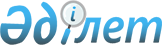 О Порядке обмена информацией о принятых в процессе перевозки мерах и формах контроля между контролирующими органами государств – членов Евразийского экономического союза в отношении товаров (продукции), перевозимых по территориям государств-членов с применением навигационных пломбРешение Коллегии Евразийской экономической комиссии от 22 августа 2023 года № 130.
      В соответствии с абзацем седьмым пункта 4 статьи 2 Соглашения о применении в Евразийском экономическом союзе навигационных пломб для отслеживания перевозок от 19 апреля 2022 года Коллегия Евразийской экономической комиссии решила:
      1. Утвердить прилагаемый Порядок обмена информацией о принятых в процессе перевозки мерах и формах контроля между контролирующими органами государств – членов Евразийского экономического союза в отношении товаров (продукции), перевозимых по территориям государств-членов с применением навигационных пломб.
      2. Настоящее Решение вступает в силу по истечении 30 календарных дней с даты его официального опубликования. ПОРЯДОК обмена информацией о принятых в процессе перевозки мерах и формах контроля между контролирующими органами государств – членов Евразийского экономического союза в отношении товаров (продукции), перевозимых по территориям государств-членов с применением навигационных пломб
      1. Настоящий Порядок определяет правила обмена между контролирующими органами информацией о принятых мерах, обеспечивающих проведение таможенного и иных видов государственного контроля (надзора), в отношении товаров (продукции), перевозимых по территориям государств – членов Евразийского экономического союза (далее – государства-члены) в соответствии с Соглашением о применении в Евразийском экономическом союзе навигационных пломб для отслеживания перевозок от 19 апреля 2022 года, и формах такого контроля (далее – меры и формы контроля) в целях мониторинга проведения государственного контроля (надзора).
      2. Понятия, используемые в настоящем Порядке, применяются в значениях, определенных Соглашением о применении в Евразийском экономическом союзе навигационных пломб для отслеживания перевозок от 19 апреля 2022 года.
      3. До определения Евразийской экономической комиссией порядка межгосударственного информационного взаимодействия с использованием интегрированной информационной системы Евразийского экономического союза обмен информацией о мерах и формах контроля осуществляется контролирующими органами через уполномоченных операторов (органы) своих государств-членов.
      4. В целях обмена информацией о мерах и формах контроля контролирующий орган, применивший такие меры и формы контроля, формирует сообщение, содержащее следующие сведения:
      а) уникальный идентификационный номер навигационной пломбы;
      б) уникальный номер перевозки;
      в) основание для применения мер и форм контроля;
      г) наименование контролирующего органа, принявшего решение о применении мер и форм контроля;
      д) наименование перевозчика;
      е) страна регистрации перевозчика;
      ж) регистрационный номер транспортного средства;
      з) дата и время принятия решения о применении мер и форм контроля;
      и) дата и время начала применения мер и форм контроля;
      к) номер документа, оформленного по результатам применения мер и форм контроля;
      л) дата и время завершения применения мер и форм контроля;
      м) результаты применения мер и форм контроля;
      н) адрес (краткое наименование страны, административно-территориальная единица (регион, область, район и т. д.), населенный пункт, улица, номер дома, номер корпуса (строения)) места применения мер и форм контроля.
      5. После завершения применения мер и форм контроля контролирующий орган, применивший меры и формы контроля, направляет уполномоченному оператору (органу) своего государства-члена сообщение, указанное в пункте 4 настоящего Порядка.
      6. После получения сообщения в соответствии с пунктом 5 настоящего Порядка уполномоченный оператор (орган) государства-члена, контролирующим органом которого были применены меры и формы контроля, в возможно короткий срок направляет его уполномоченным операторам (органам) других государств-членов, по территориям которых будут перевозиться (перевозятся) товары (продукция).
      Уполномоченные операторы (органы) государств-членов в возможно короткий срок направляют указанное сообщение контролирующим органам своих государств-членов. 
					© 2012. РГП на ПХВ «Институт законодательства и правовой информации Республики Казахстан» Министерства юстиции Республики Казахстан
				
      Председатель КоллегииЕвразийской экономической комиссии 

М. Мясникович
УТВЕРЖДЕН
Решением Коллегии
Евразийской экономической комиссии
от 22 августа 2023 г. № 130